							Al Comune di Serra Sant’AbbondioP.le del Comune,161040 Serra Sant’AbbondioOGGETTO: Richiesta di concessione loculi/cellette ossario LOTTO VIII^ CIMITERO SANTA MARIAIl/la sottoscritto/a ______________________________ nato/a a ____________________ il _____________ residente a _____________________________________ in Via ______________________________________ C.F. _____________________________ Tel.______________________ e-mail: _____________________________ CONSAPEVOLEDelle sanzioni penali previste dall’art.76 DPR n.445/2000 per chi rilascia dichiarazioni mendaci, forma atti falsi e ne fa uso nei casi previsti dal DPR 445/2000 e della decadenza dai benefici conseguiti a seguito di provvedimento adottato in base ad una dichiarazione rivelatasi successivamente mendace, CHIEDELa concessione di n. ________ loculo/i-ossari/o presso il Cimitero comunale di Santa Maria, possibilmente fila ……., a partire dal basso.DICHIARA DI PRENDERE ATTO- che la concessione non potrà essere ceduta o trasferita ad altri e che si intende concessa al solo esclusivo scopo della tumulazione della salma/resti/ceneri per la quale viene richiesta, restando inteso che, se per qualsiasi causa i resti relativi venissero rimossi dal concessionario, suoi eredi od aventi causa, il loculo stesso tornerà a libera disposizione del Comune, senza che gli stessi possano vantare diritti ad indennità o rimborsi di sorta. - che in caso di decesso, irreperibilità o di qualsiasi variazione di residenza del richiedente, lo stesso, i suoi eredi o gli aventi causa, sono tenuti a comunicarlo all’Ufficio comunale preposto. - che la concessione di loculi/ossari è subordinata all’osservanza delle disposizioni contenute nel vigente Regolamento di Polizia Mortuaria, ai sensi del D.P.R. 10/09/1990 n. 285, delle Leggi e Regolamenti Generali e Speciali vigenti in materia, nonché delle disposizioni che in merito possano venire emanate nel corso della concessione. - che per quanto attiene al trattamento dei dati personali contenuti nella presente comunicazione e negli atti allegati, il destinatario assume la qualifica di Responsabile del trattamento, ai sensi dell’art. 28 del R.E. n. 679/2016. Pertanto è tenuto a rispettare la vigente normativa in materia di protezione dei dati personali ed in particolare gli artt.  Gli artt. da 28 a 36 del R.E. 679/2016, nonché l’art. 2 quaterdecies del Codice privacy, nel caso in cui per il trattamento intenda avvalersi di personale alle proprie dipendenze, garantendo in tal caso che le persone autorizzate al trattamento dei dati personali si siano impegnate alla riservatezza od abbiano un adeguato obbligo legale di riservatezza.Il richiedente allega alla presente copia fotostatica del documento di identità in corso di validità. Lì ___________					              Il richiedente___________________________ 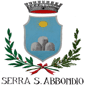 COMUNE DI SERRA SANT’ABBONDIO  (Provincia di Pesaro e Urbino)---------=---------Piazzale del Comune n. 1 Tel. 0721/730120 int.5 - Fax n. 0721/730230email: serra.tecnico@gmail.compec: comune.serrasantabbondio@emarche.it 